Schematic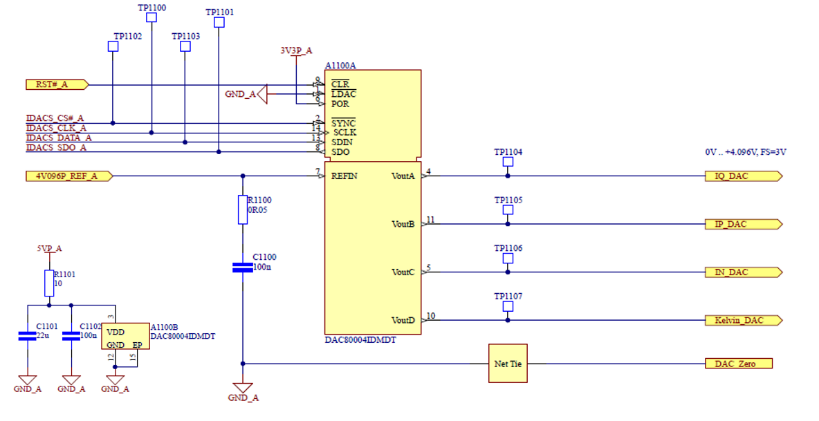 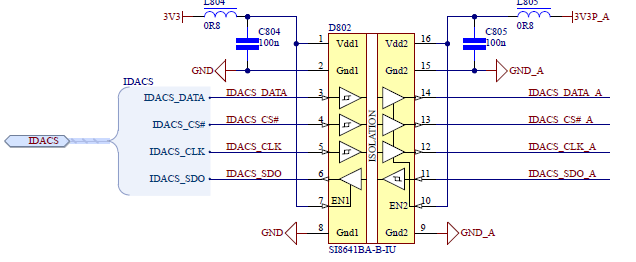  NOTE: the DAC POR is now connected to the 5VP_A with a modification on the PCB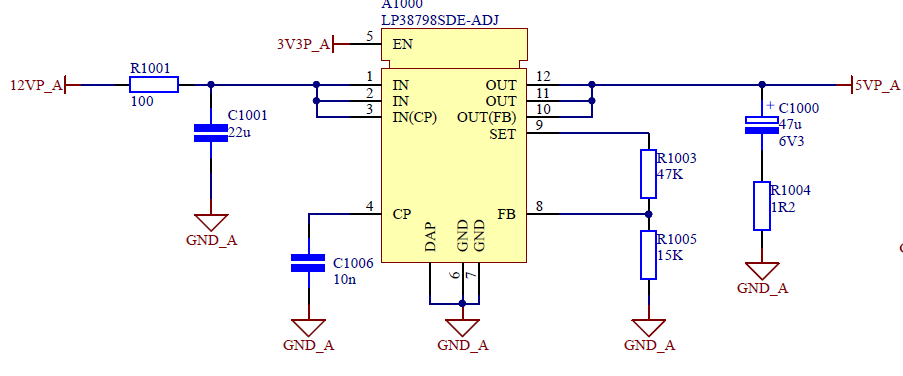 The 12VP_A and 3V3P_A are supplies from one external supply and switched on simultaneously 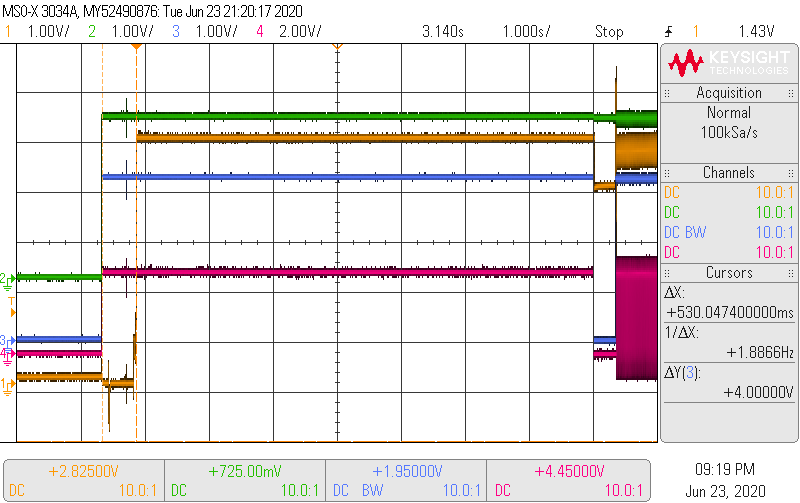 Blue:       Initialization complete @ IO pinRed:	 Clk @ IO pinYellow :  5VP_AGreen:   Lock from PLL @ IO pinNOTE: the grounding of the probes was not optimal